КОНСУЛЬТАЦИЯ   ПСИХОЛОГА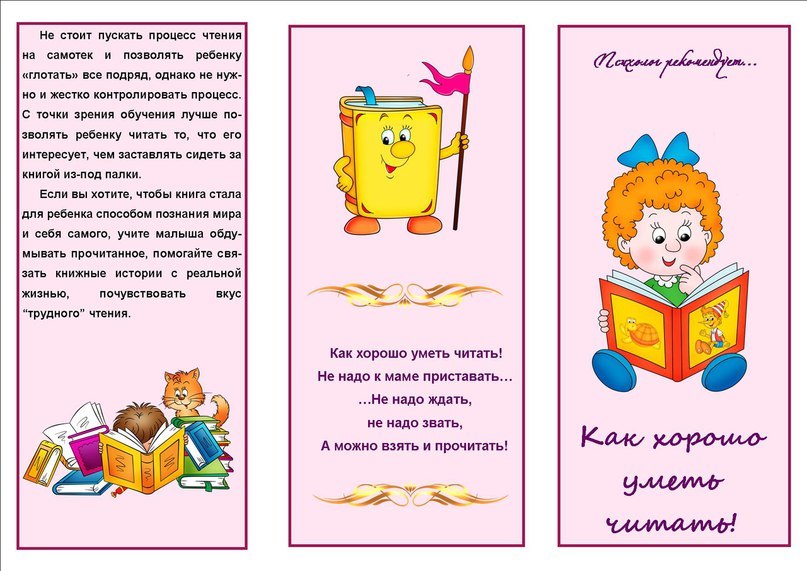 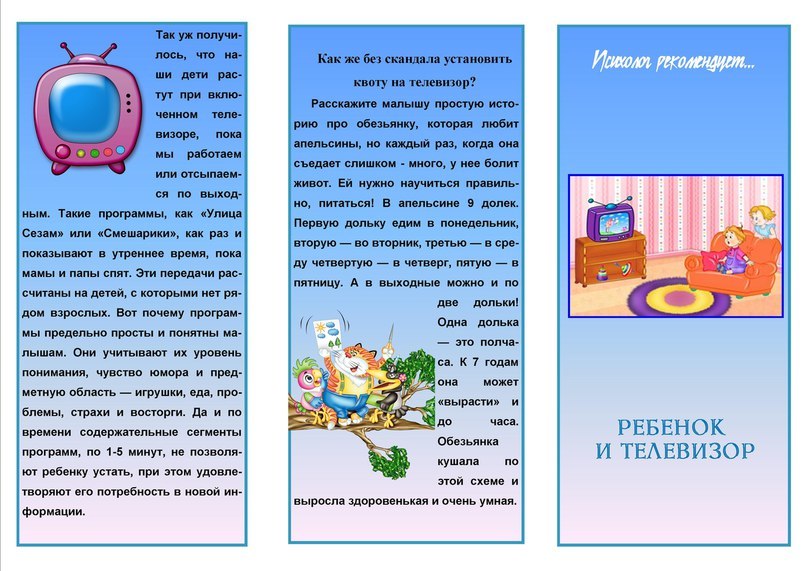 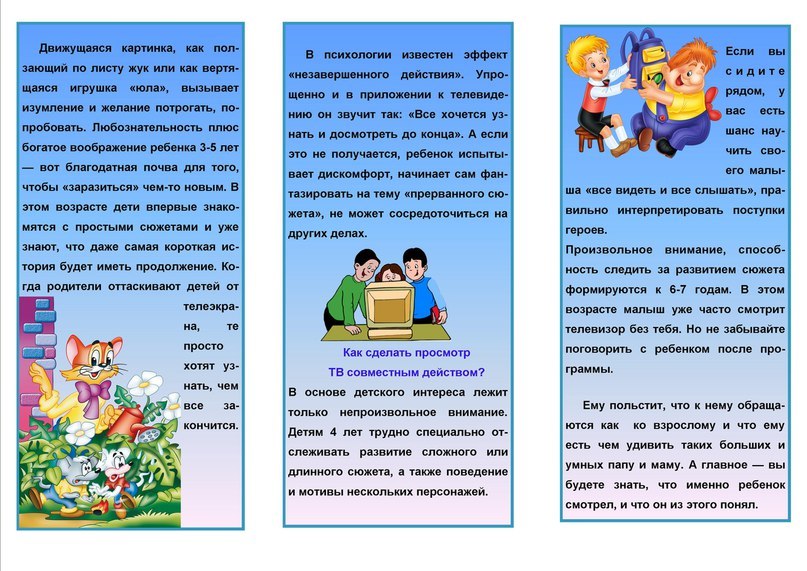 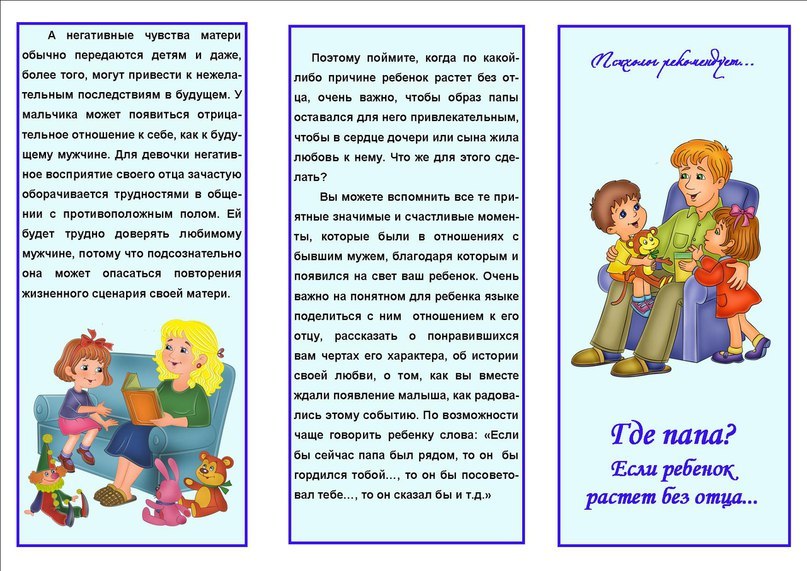 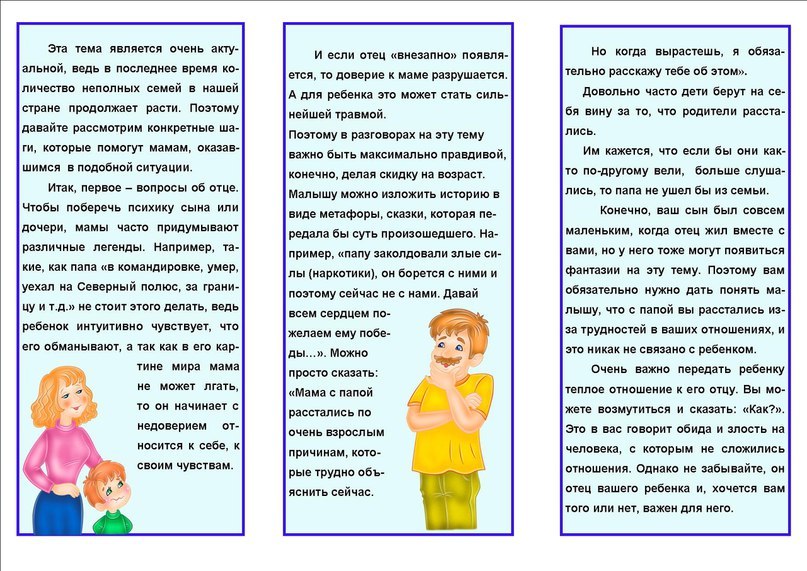 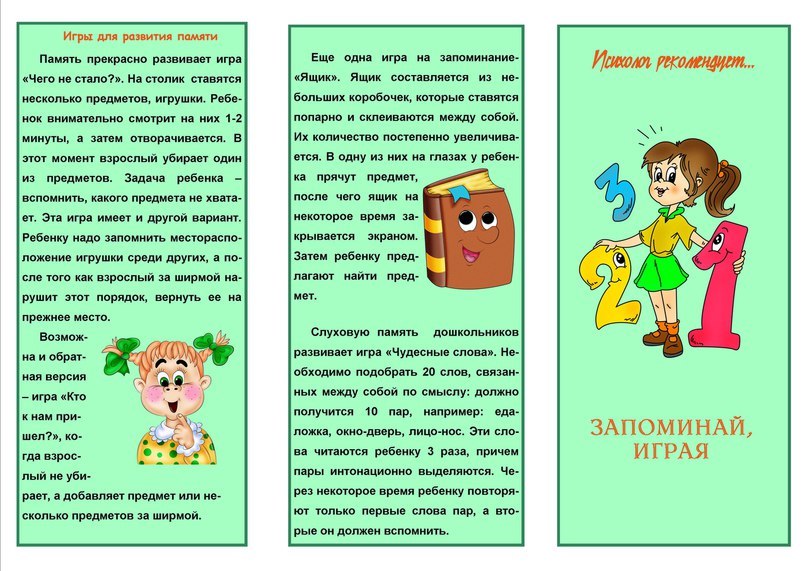 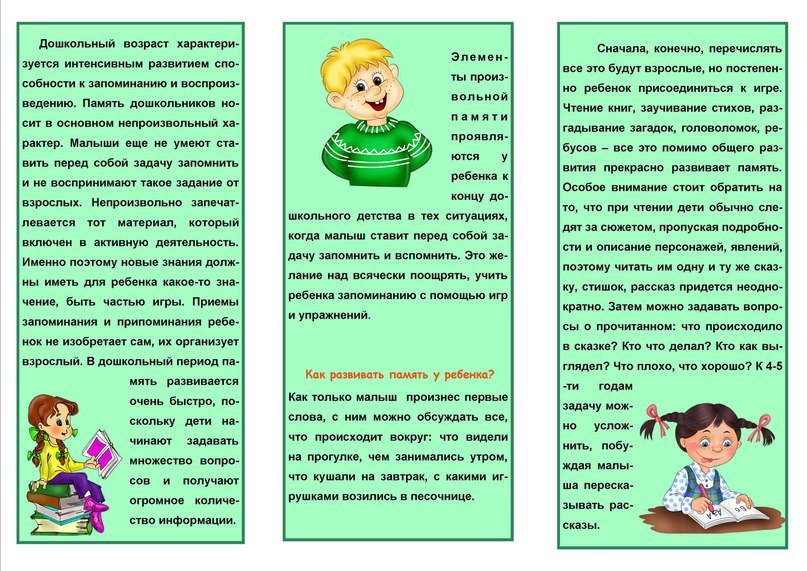 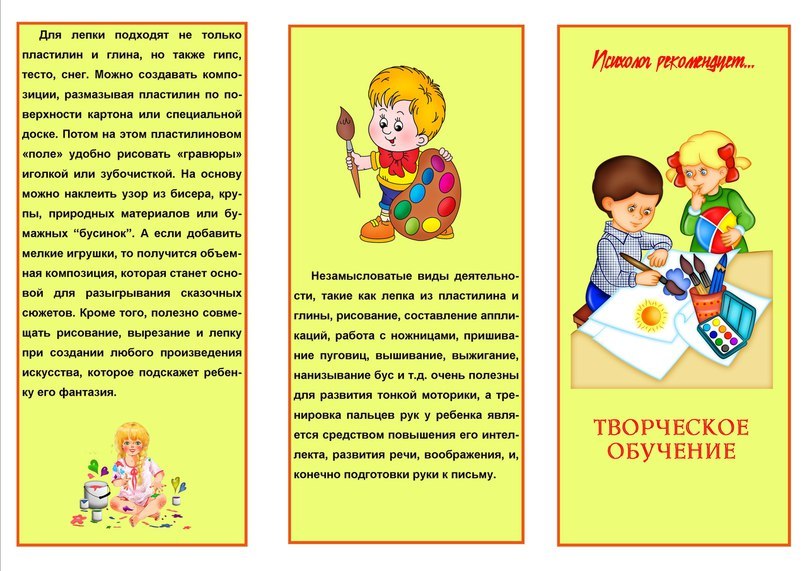 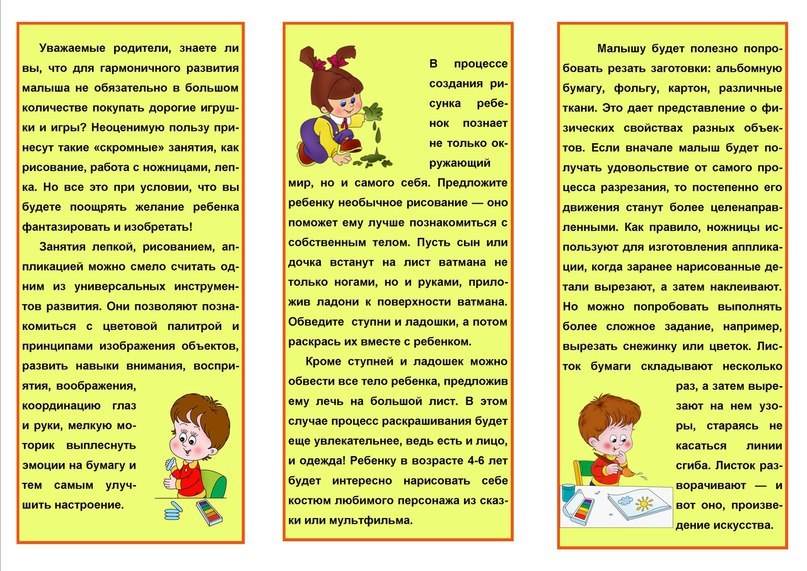 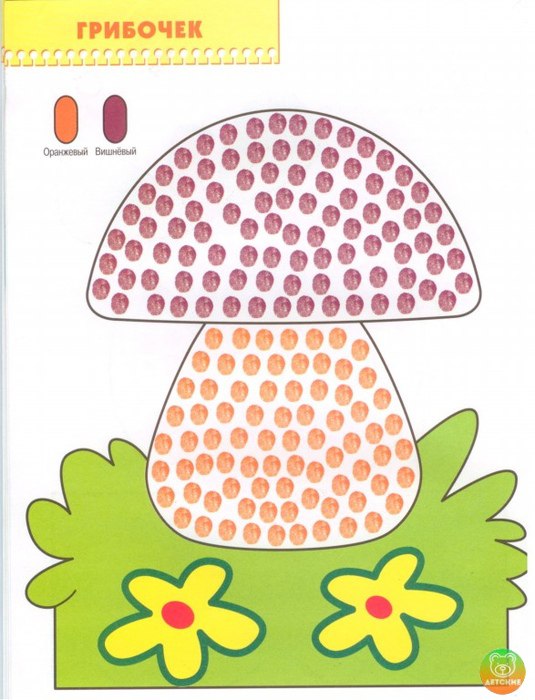 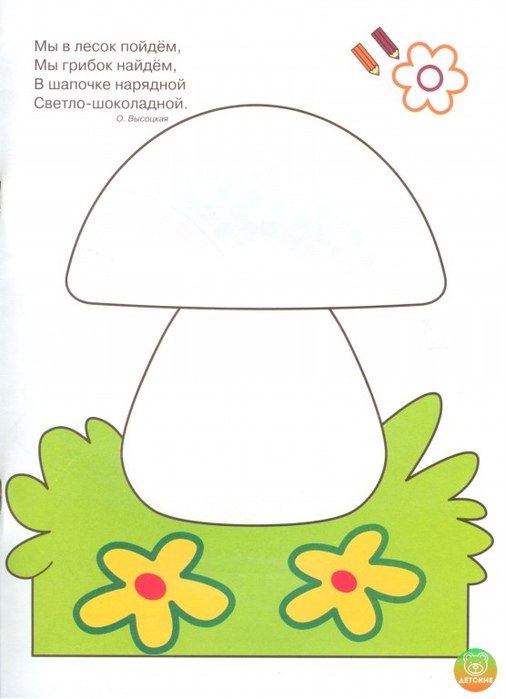 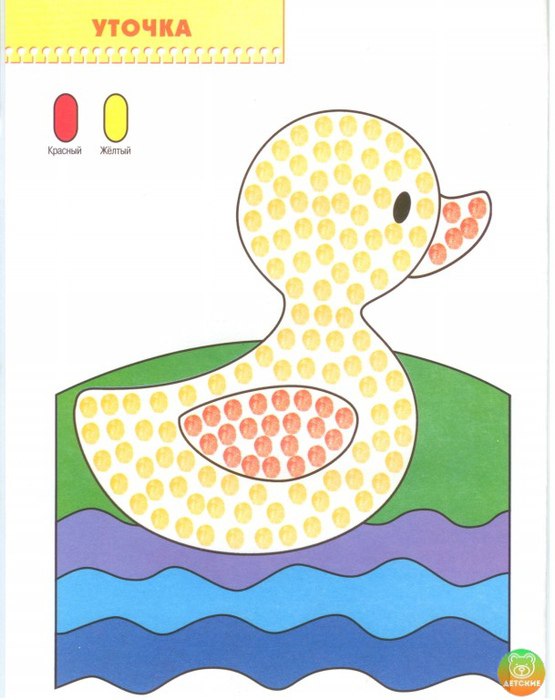 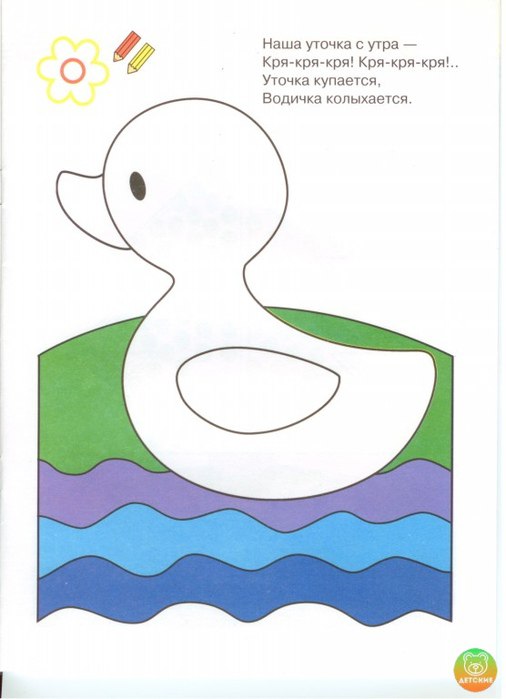 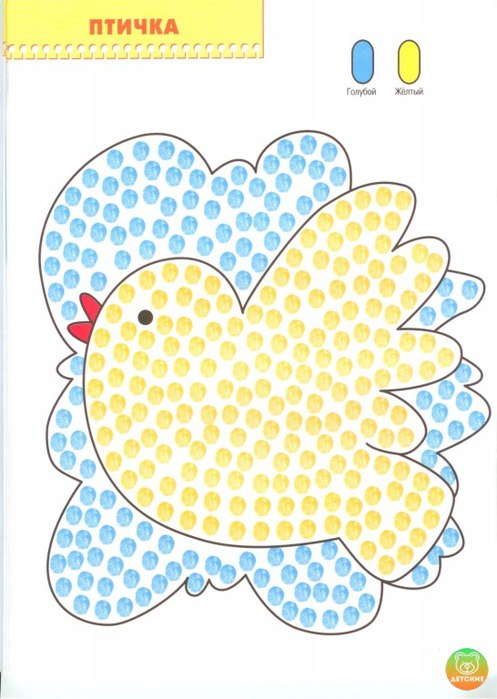 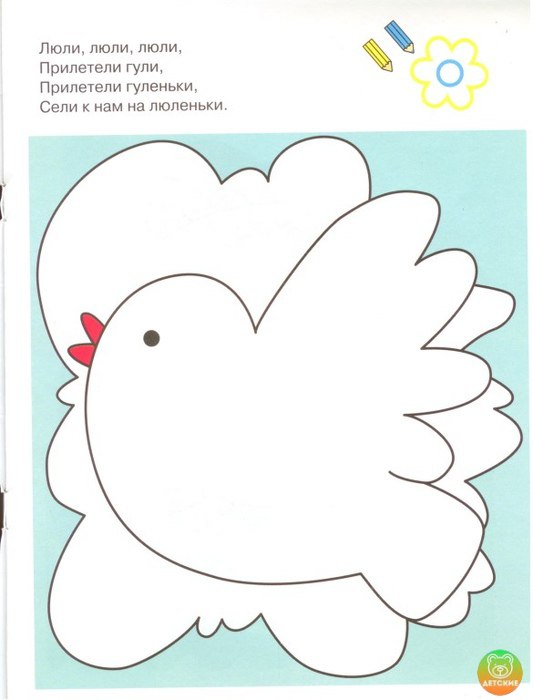 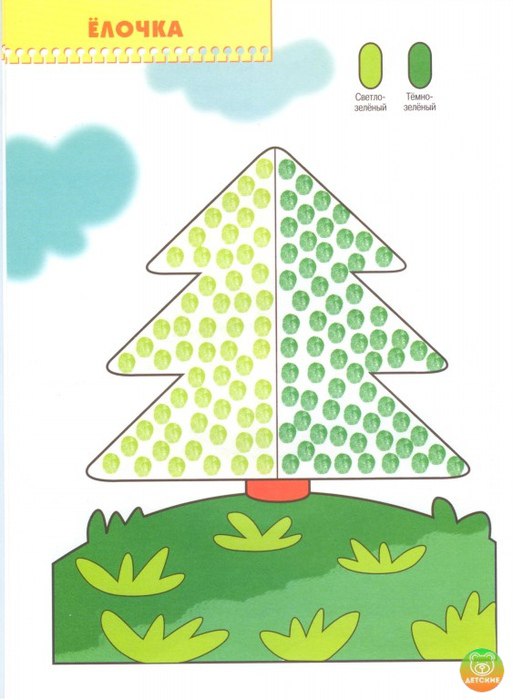 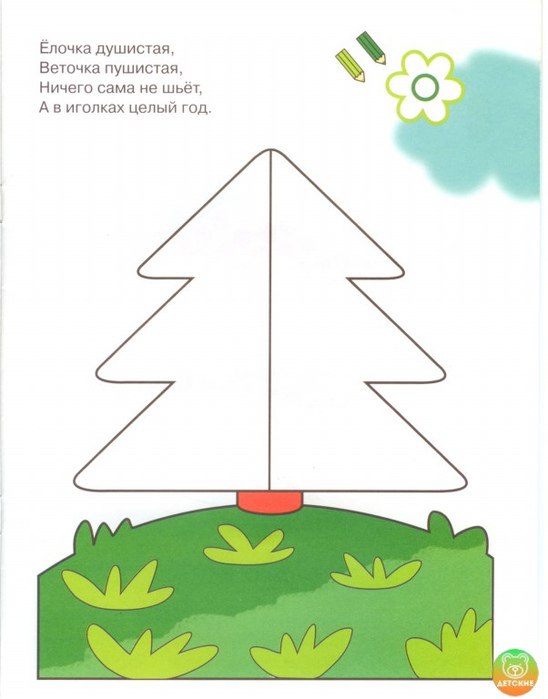 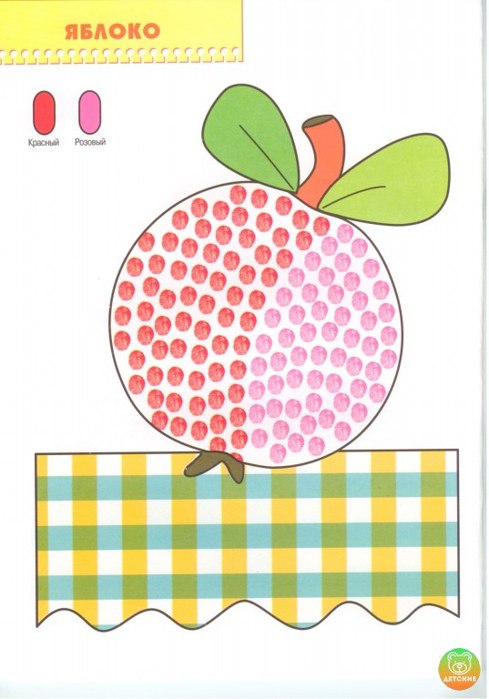 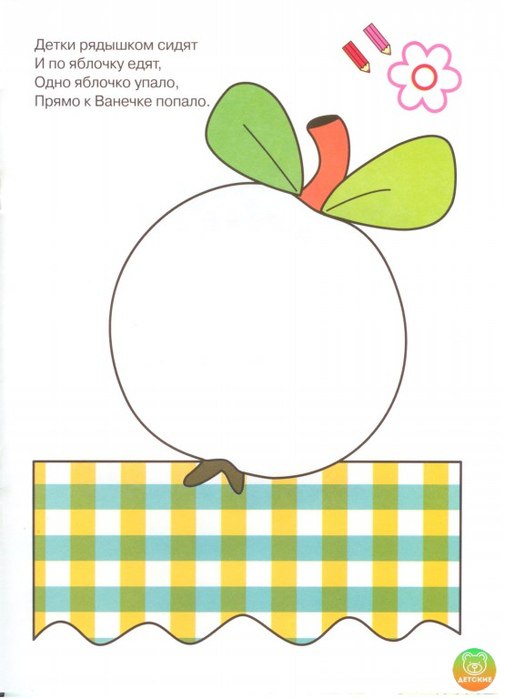 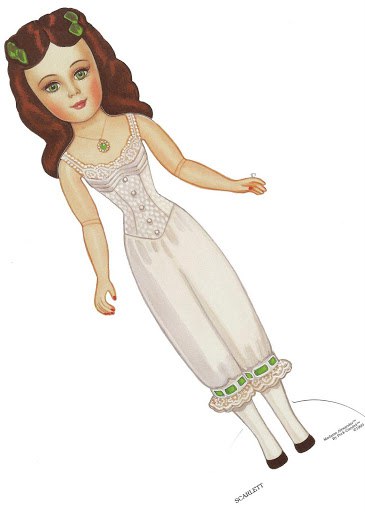 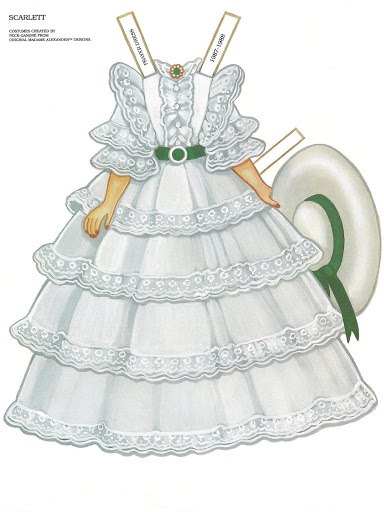 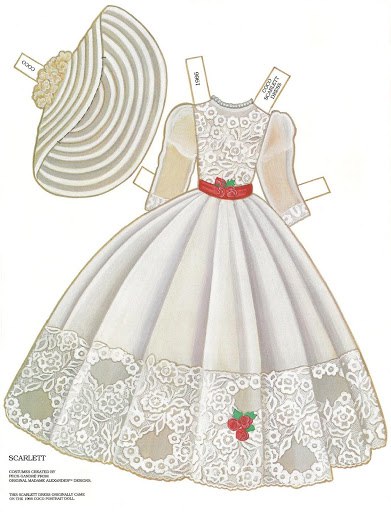 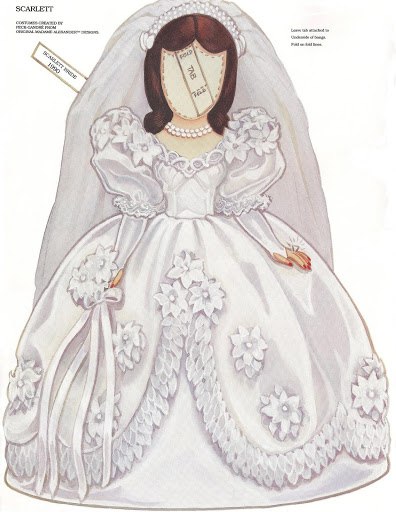 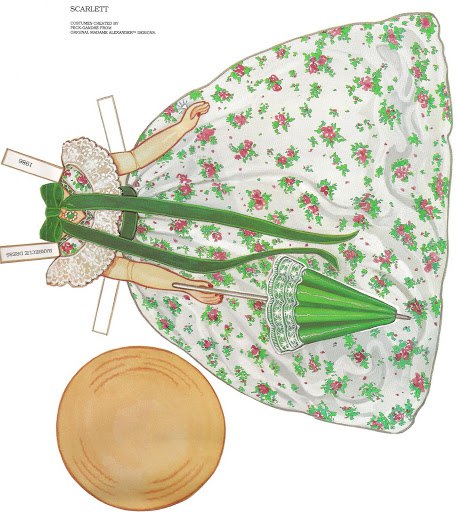 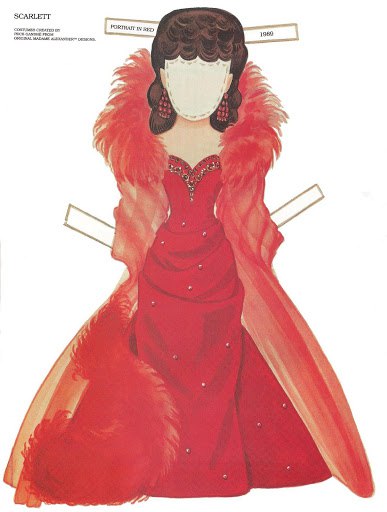 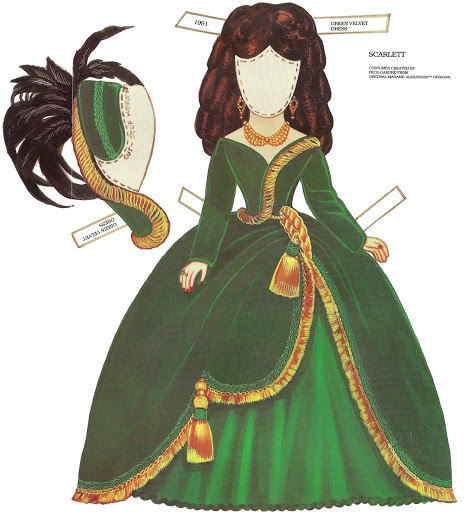 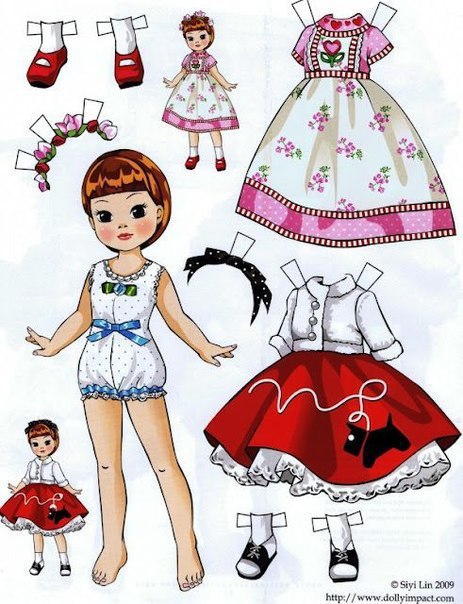 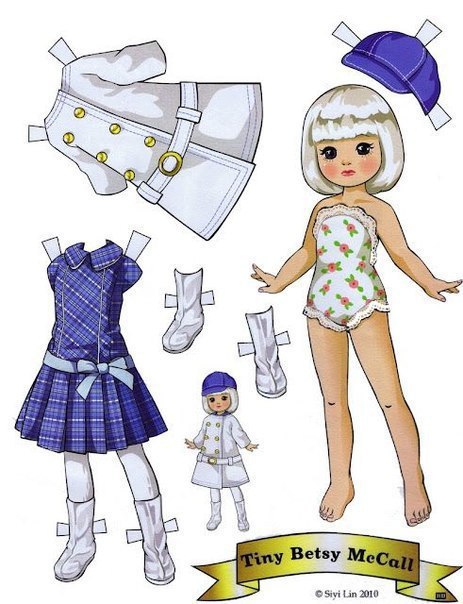 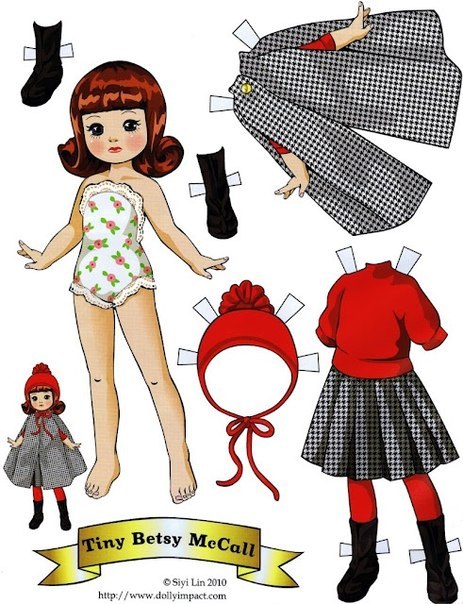 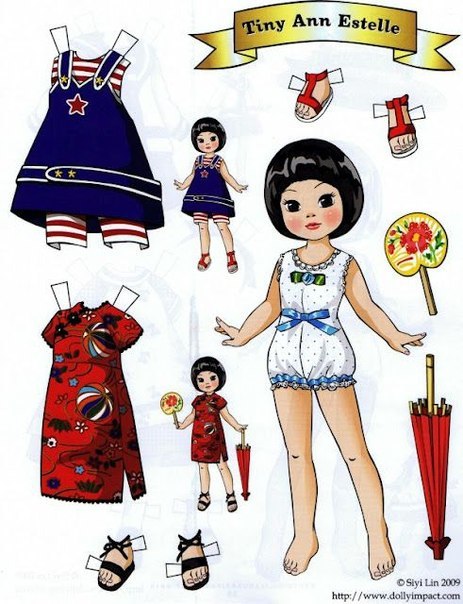 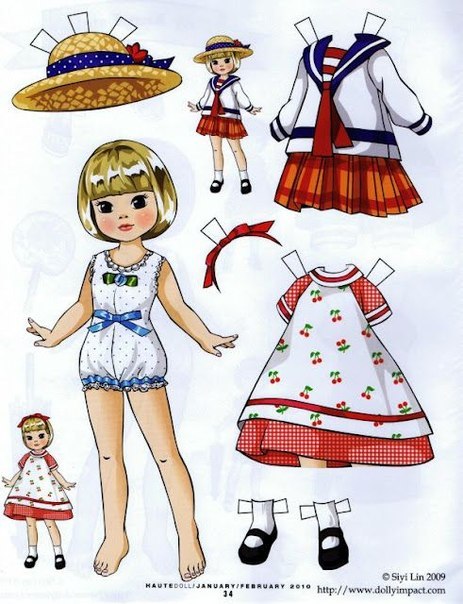 Где чья тень?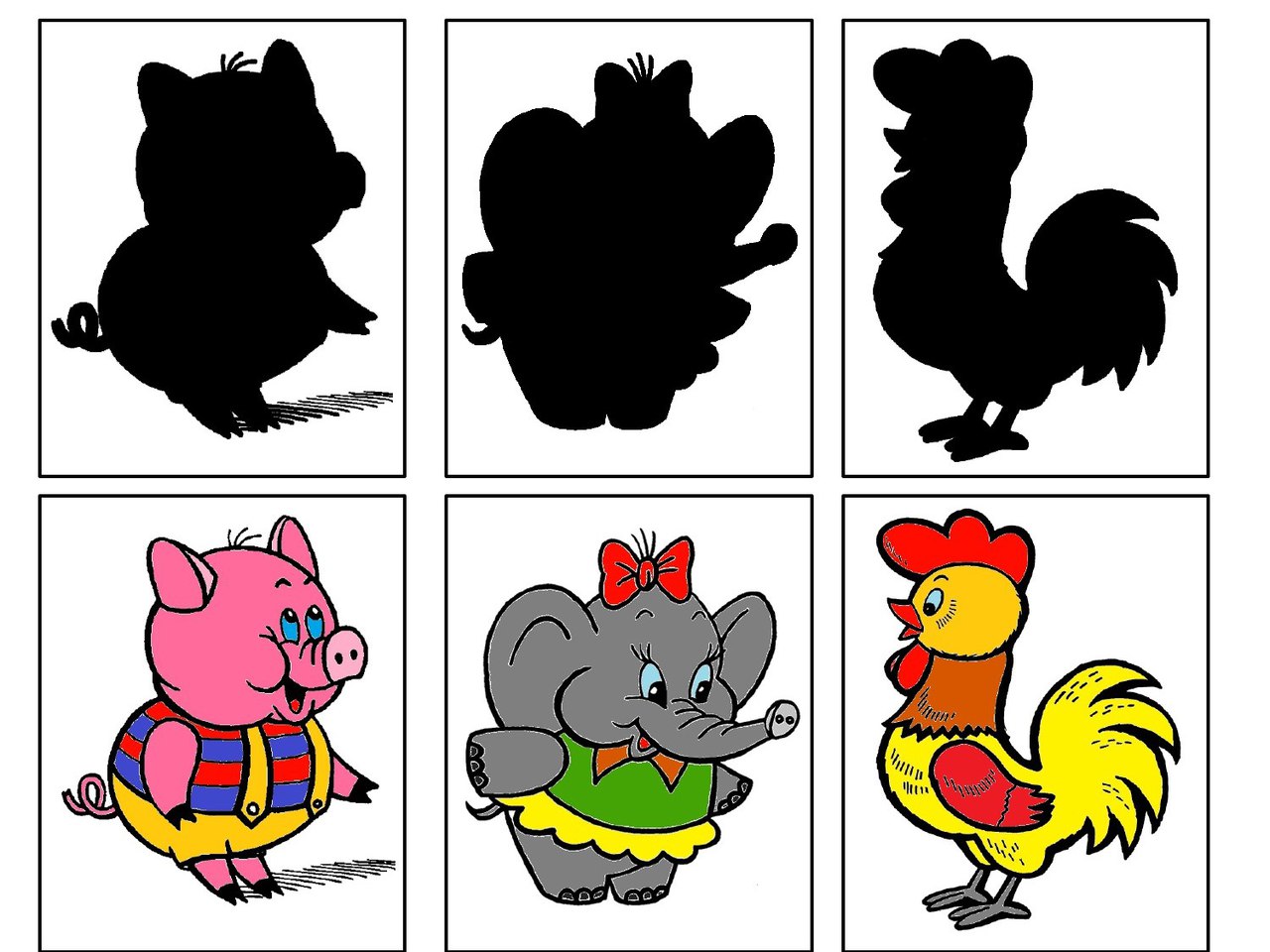 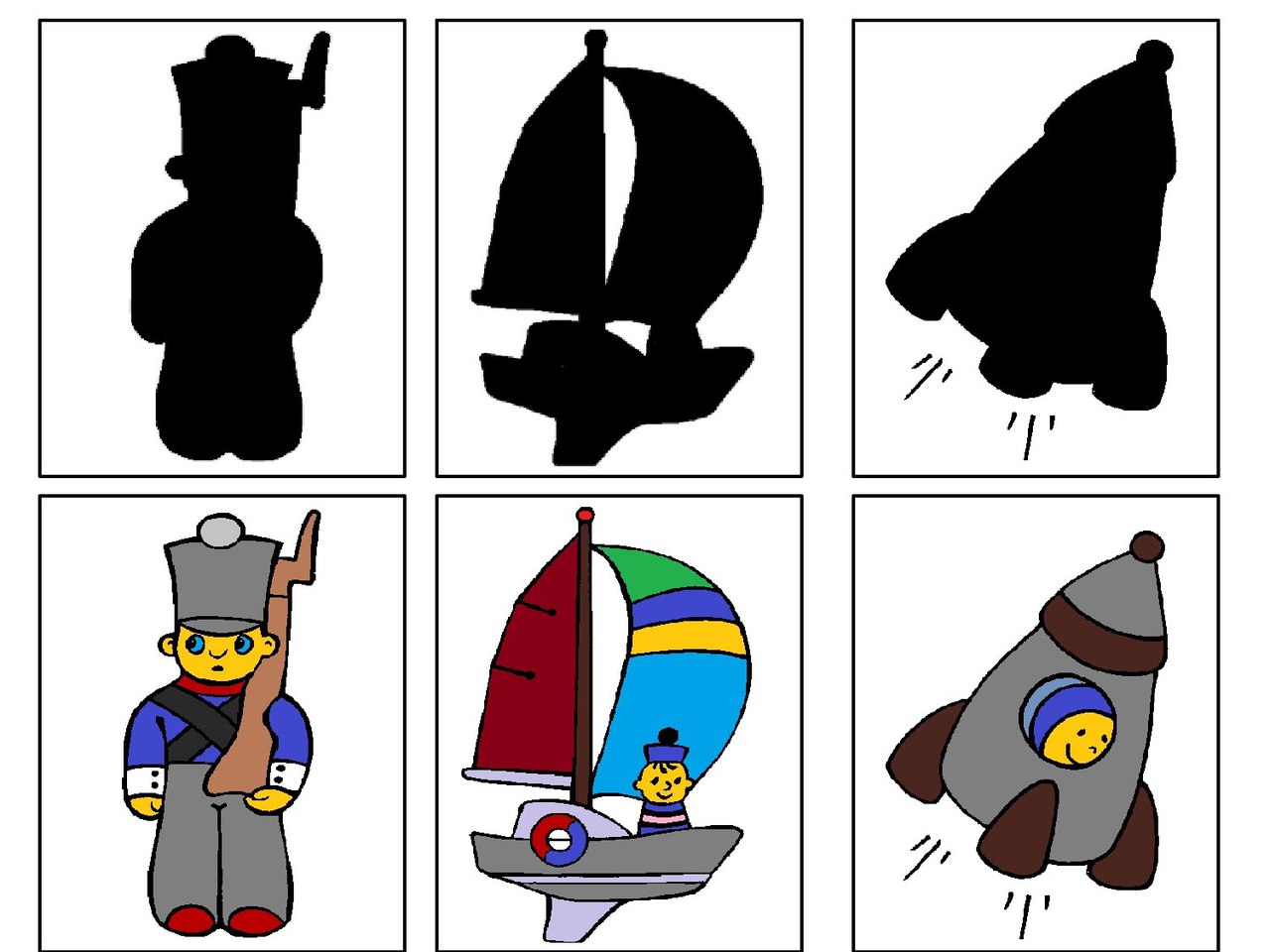 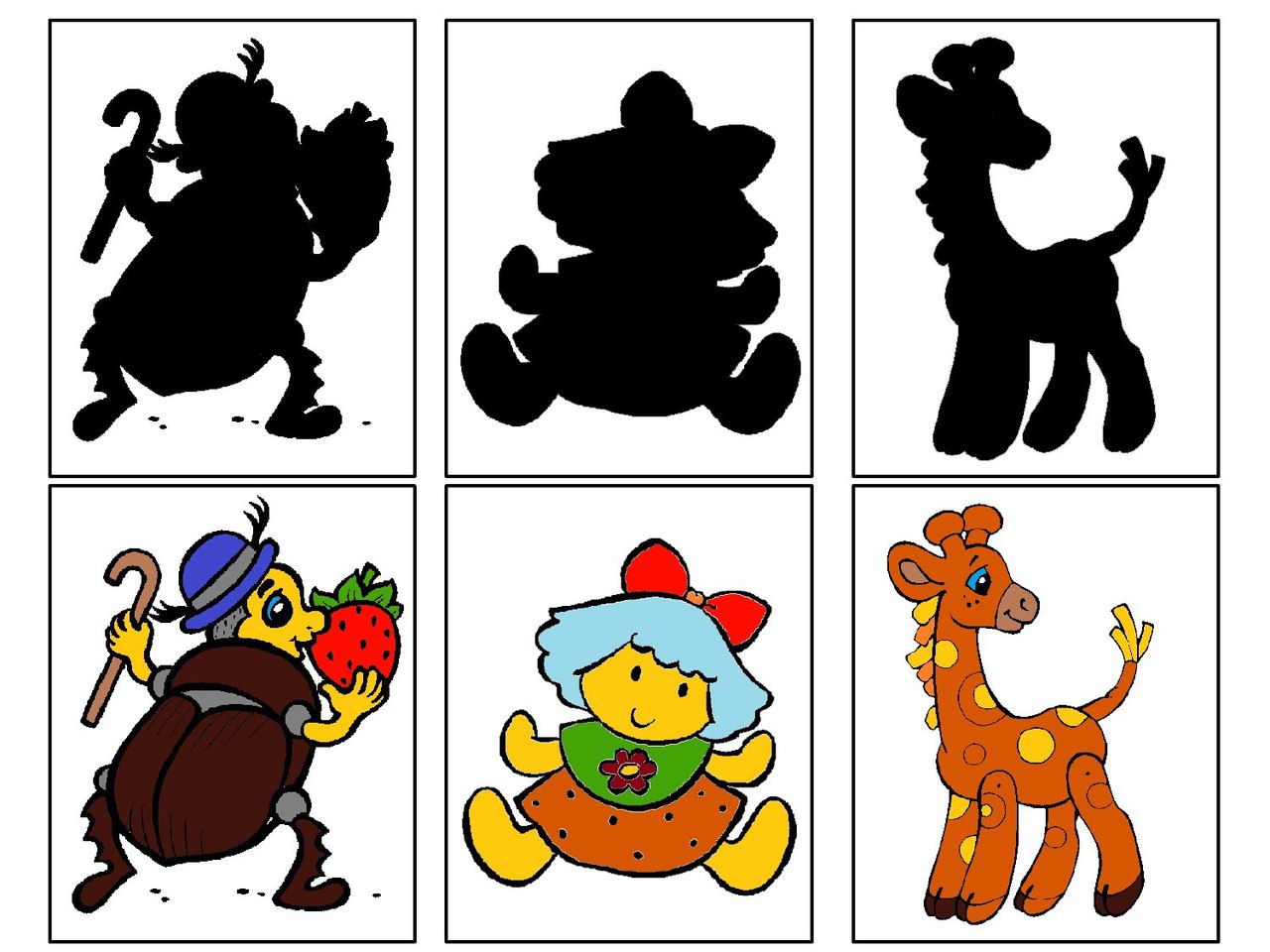 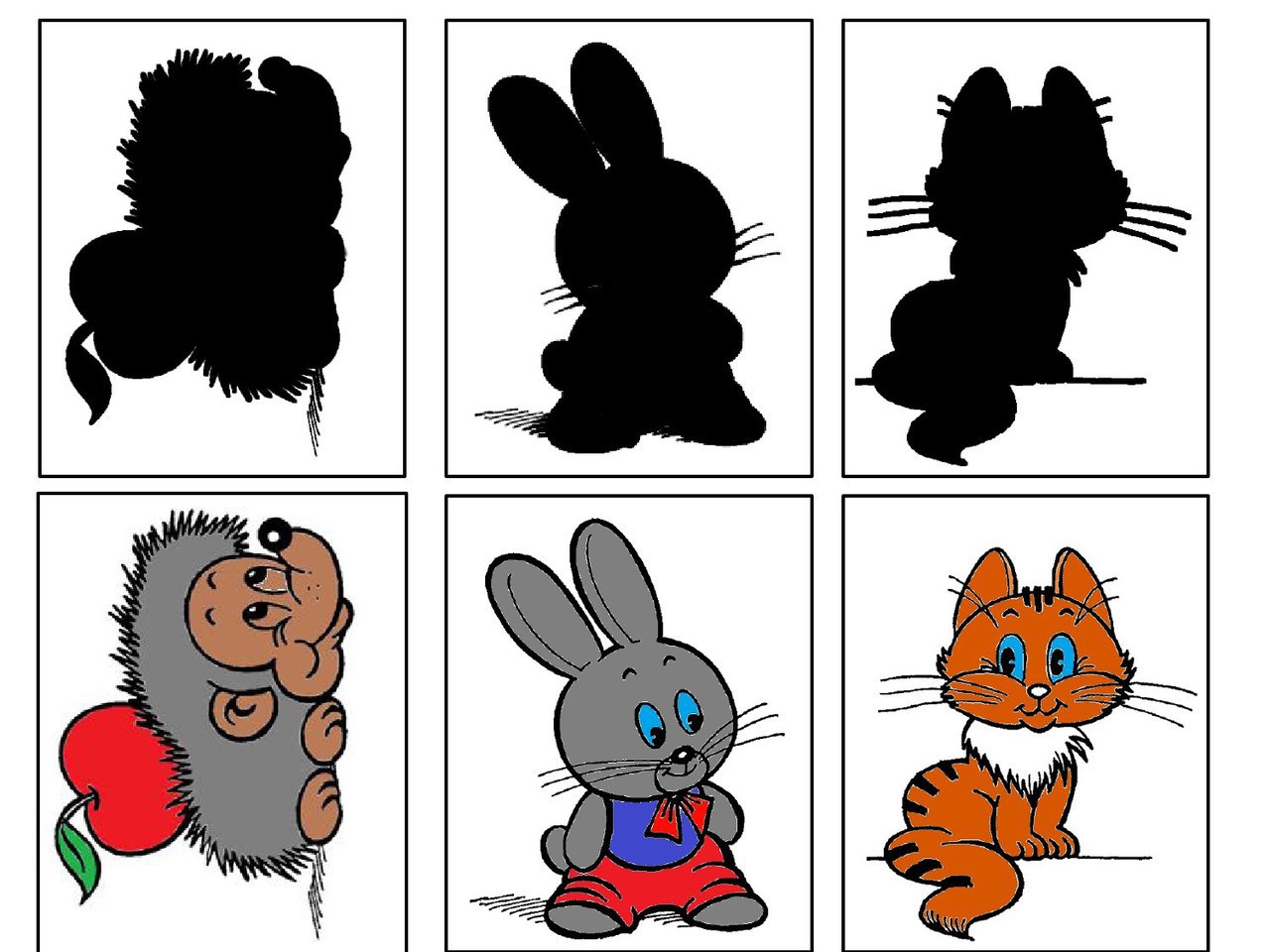 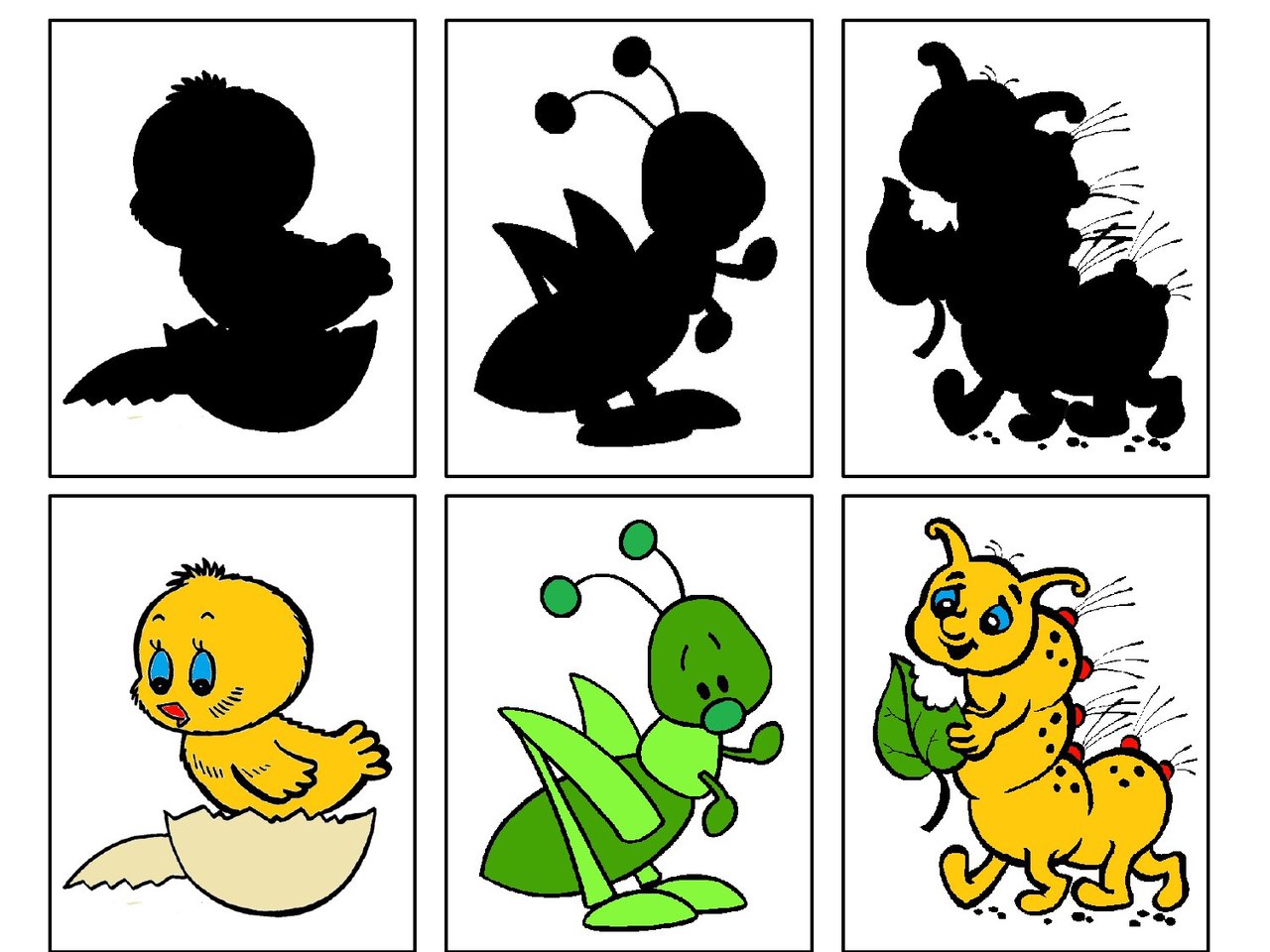 